Персонал тепловых энергоустановок и требования к его подготовке из ПТЭТЭ:Сокращения:ОТ – охрана трудаПБ – пожарная безопасностьПТМ – пожарно-технический минимумРТН – Ростехнадзор – орган государственного энергетического надзораПримечания:Представители органов государственного надзора, по их решению, могут принимать участие в работе комиссий по проверке знаний всех уровней.Для организаций, не имеющих возможности для создания комиссии, проверка знаний может проводиться в комиссиях органов государственного энергетического надзора в соответствии с правилами работы с персоналом в организациях электроэнергетики Российской Федерации.Проверка знаний настоящих Правил у ответственных за исправное состояние и безопасную эксплуатацию тепловых энергоустановок, их заместителей, а также специалистов по охране труда, в обязанности которых входит контроль за эксплуатацией тепловых энергоустановок, проводится в комиссии органов государственного энергетического надзора Повышение квалификации работников проводится по программам обучения, согласованным в органах государственного энергетического надзора. Перед проверкой знаний осуществляется предэкзаменационная подготовка лица, подлежащего проверке. Предэкзаменационная подготовка осуществляется по программам, согласованным с УГЭН. (Приказ Ростехнадзора от 28.05.2008 N 362а "Об утверждении Положения об Отраслевой комиссии Федеральной службы по экологическому, технологическому и атомному надзору по проверке знаний норм и правил в области энергетического надзора")Из определения слова «эксплуатация» в ПТЭТЭ следует, что ремонт, это тоже эксплуатация:Эксплуатация - Период существования тепловой энергоустановки, включая подготовку к использованию (наладка и испытания), использование по назначению, техническое обслуживание, ремонт и консервацию.2.1.4. При несоблюдении настоящих Правил, вызвавших нарушения в работе тепловой энергоустановки или тепловой сети, пожар или несчастный случай, персональную ответственность несут:работники, непосредственно обслуживающие и ремонтирующие тепловые энергоустановки, - за каждое нарушение, происшедшее по их вине, а также за неправильные действия при ликвидации нарушений в работе тепловых энергоустановок на обслуживаемом ими участке;оперативный и оперативно-ремонтный персонал, диспетчеры - за нарушения, допущенные ими или непосредственно подчиненным им персоналом, выполняющим работу по их указанию (распоряжению); управленческий персонал и специалисты цехов и отделов организации, отопительных котельных и ремонтных предприятий; начальники, их заместители, мастера и инженеры местных производственных служб, участков и ремонтно-механических служб; начальники, их заместители, мастера и инженеры районов тепловых сетей - за неудовлетворительную организацию работы и нарушения, допущенные ими или их подчиненными; руководители организации, эксплуатирующей тепловые энергоустановки, и их заместители - за нарушения, происшедшие на руководимых ими предприятиях, а также в результате неудовлетворительной организации ремонта и невыполнения организационно-технических предупредительных мероприятий; руководители, а также специалисты проектных, конструкторских, ремонтных, наладочных, исследовательских и монтажных организаций, производивших работы на тепловых энергоустановках, - за нарушения, допущенные ими или их подчиненным персоналом.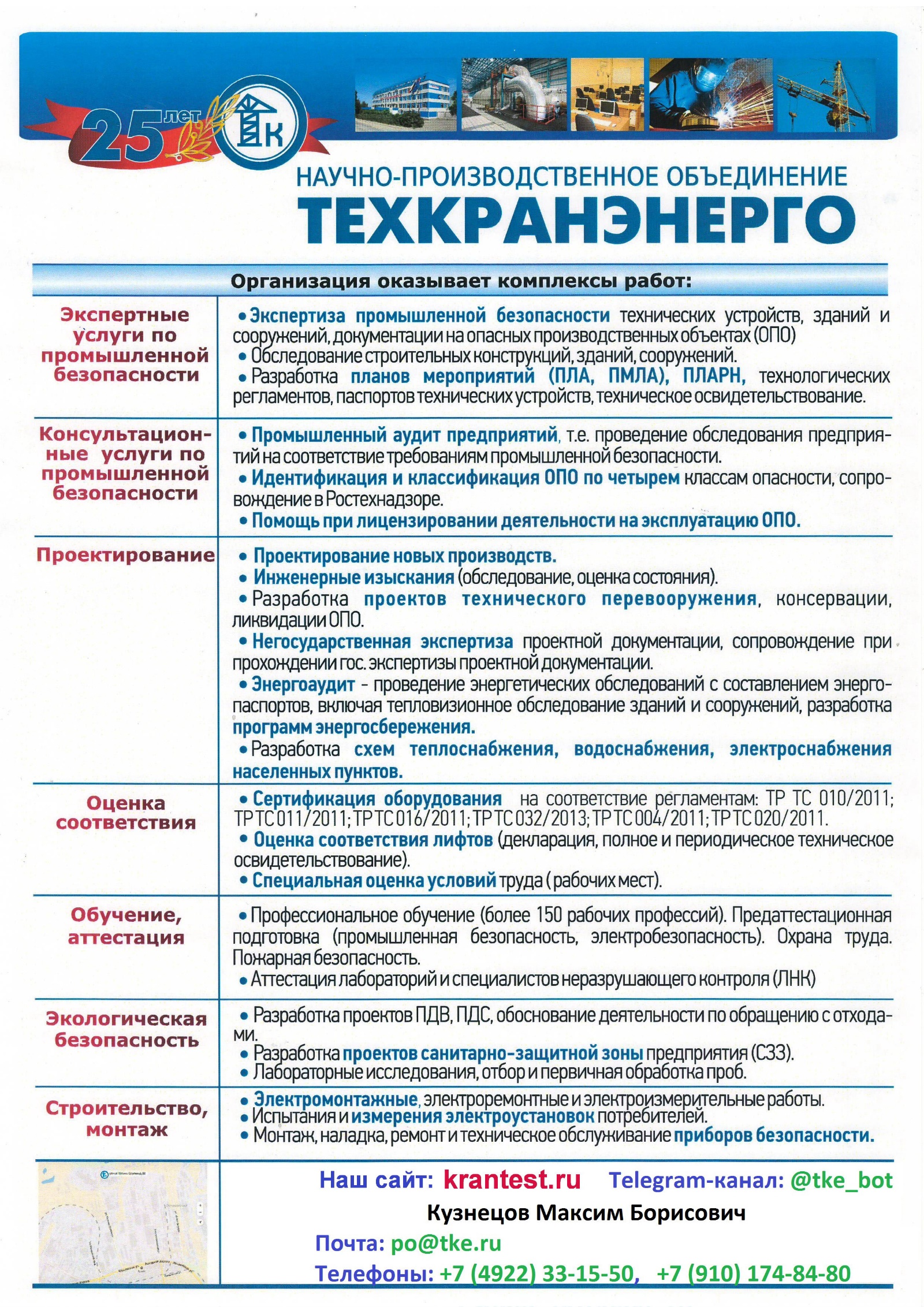 26.01.2020ПерсоналПолучение профессииСтажировкаИнструктажиПроверка знаний в РТНПроверка знаний в своей комиссииПТМДублированиеДопуск работе, как результат всех подготовокСпец. подготовкаКонтрольные тренировкиПовышение квали-фикацииПерсонал подрядных организаций+Персонал ремонтных, наладочных и других специализированных организаций проходит подготовку, проверку знаний норм и правил и получает право самостоятельной работы в своих организациях.Специализированные организации, которые командируют персонал для работы на тепловых энергоустановках заказчика, несут ответственность за уровень знаний и выполнение своим персоналом требований настоящих Правил и других нормативно-технических документов, которые действуют на тепловых энергоустановках заказчика.Персонал ремонтных, наладочных и других специализированных организаций проходит подготовку, проверку знаний норм и правил и получает право самостоятельной работы в своих организациях.Специализированные организации, которые командируют персонал для работы на тепловых энергоустановках заказчика, несут ответственность за уровень знаний и выполнение своим персоналом требований настоящих Правил и других нормативно-технических документов, которые действуют на тепловых энергоустановках заказчика.Персонал ремонтных, наладочных и других специализированных организаций проходит подготовку, проверку знаний норм и правил и получает право самостоятельной работы в своих организациях.Специализированные организации, которые командируют персонал для работы на тепловых энергоустановках заказчика, несут ответственность за уровень знаний и выполнение своим персоналом требований настоящих Правил и других нормативно-технических документов, которые действуют на тепловых энергоустановках заказчика.Персонал ремонтных, наладочных и других специализированных организаций проходит подготовку, проверку знаний норм и правил и получает право самостоятельной работы в своих организациях.Специализированные организации, которые командируют персонал для работы на тепловых энергоустановках заказчика, несут ответственность за уровень знаний и выполнение своим персоналом требований настоящих Правил и других нормативно-технических документов, которые действуют на тепловых энергоустановках заказчика.Персонал ремонтных, наладочных и других специализированных организаций проходит подготовку, проверку знаний норм и правил и получает право самостоятельной работы в своих организациях.Специализированные организации, которые командируют персонал для работы на тепловых энергоустановках заказчика, несут ответственность за уровень знаний и выполнение своим персоналом требований настоящих Правил и других нормативно-технических документов, которые действуют на тепловых энергоустановках заказчика.Персонал ремонтных, наладочных и других специализированных организаций проходит подготовку, проверку знаний норм и правил и получает право самостоятельной работы в своих организациях.Специализированные организации, которые командируют персонал для работы на тепловых энергоустановках заказчика, несут ответственность за уровень знаний и выполнение своим персоналом требований настоящих Правил и других нормативно-технических документов, которые действуют на тепловых энергоустановках заказчика.Персонал ремонтных, наладочных и других специализированных организаций проходит подготовку, проверку знаний норм и правил и получает право самостоятельной работы в своих организациях.Специализированные организации, которые командируют персонал для работы на тепловых энергоустановках заказчика, несут ответственность за уровень знаний и выполнение своим персоналом требований настоящих Правил и других нормативно-технических документов, которые действуют на тепловых энергоустановках заказчика.Персонал ремонтных, наладочных и других специализированных организаций проходит подготовку, проверку знаний норм и правил и получает право самостоятельной работы в своих организациях.Специализированные организации, которые командируют персонал для работы на тепловых энергоустановках заказчика, несут ответственность за уровень знаний и выполнение своим персоналом требований настоящих Правил и других нормативно-технических документов, которые действуют на тепловых энергоустановках заказчика.Персонал ремонтных, наладочных и других специализированных организаций проходит подготовку, проверку знаний норм и правил и получает право самостоятельной работы в своих организациях.Специализированные организации, которые командируют персонал для работы на тепловых энергоустановках заказчика, несут ответственность за уровень знаний и выполнение своим персоналом требований настоящих Правил и других нормативно-технических документов, которые действуют на тепловых энергоустановках заказчика.+ремонтный++вводный, первичный на рабочем месте, повторный, внеплановый и целевой, а также по ПБ-ОТ, Правила не реже 1 раза в год--+-Противо-пожарная+оперативные руководители, оперативный и оперативно-ремонтный++вводный, первичный на рабочем месте, повторный, внеплановый и целевой, а также по ПБ-ОТ, Правила, ПБ не реже 1 раза в 3 года (при непосредственном участии в эксплуатации тепловых энергоустановок – 1 раз в год)-+++Противо-пожарная и противо-аварийная+управленческий персонал и специалисты--вводный и целевойТолько ответственные и специалисты по ОТ - 1 раз в годОТ, Правила, ПБ не реже 1 раза в 3 года (при непосредственном участии в эксплуатации тепловых энергоустановок – 1 раз в год)+-+--+руководители структурного подразделения--вводный и целевойОТ, Правила, ПБ---+--+руководящие работники--вводныйОТ, Правила, ПБ---+--+КОГДА ПРОВОДИТЬСЯПри поступлении на работу, назначении на новую должность или при переводе на другое рабочее местоПериодичность инструктажей устанавливает руководитель организации или ответственный, но не реже 1 раза в 6 месяцев.Разделяют на первичную и периодическую (очередная и внеочередная).Подготовка может проводиться в специализированных образовательных учреждениях или по месту работыРазделяют на первичную и периодическую (очередная и внеочередная).Подготовка может проводиться в специализированных образовательных учреждениях или по месту работыПосле первичной проверки знаний настоящих Правил, длительного (более 6 месяцев) перерыва в работе или в других случаях по усмотрению руководителя организации или структурного подразделенияВновь принятые работники или имевшие перерыв в работе более 6 месяцев получают право на самостоятельную работу после прохождения инструктажей, обучения (стажировки) и проверки знаний, дублирования.Не реже 1 раза в месяц с отрывом от работыПротиво-аварийные - 1 раз в3 месяца
Противо-пожарные - 1 раз в полгодаНе реже 1 раза в год по месту работыИНе реже 1 раза в 5 лет в образовательных учрежденияхПОЛУЧЕНННЫЕ ДОКУМЕНТЫДиплом, Свидетельство из учебного центра, удостоверение (для профессий из ЕТКС)Допуск к стажировке оформляется распорядительным документом руководителя организации или структурного подразделения. (Обычно сразу выдается удостоверение).Запись в журналеОтметка в удостоверении или выдача удостоверения, запись в журналеОтметка в удостоверении или выдача удостоверения, запись в журналеДопуск к дублированию оформляется распорядительным документом руководителя организации или структурного подразделенияДопуск к самостоятельной работе оформляется распорядительным документом руководителя организации или структурного подразделенияПрограмму специальной подготовки и порядок ее реализации определяет руководитель организации.Запись в журналеСвидетельство из учебного центра+++++Код категории персонала/ вида работДопущен в качествеДопущен к работамПримечаниеПримечаниеПримечаниеКод категории персонала/ вида работДопущен в качествеДопущен к работамПо виду работ (для справки)Возможные должностиПериодичность проверкиРР.1руководящего работникапо организации эксплуатации и проведению работ на теплоэнергоустановкахЕсли назначается в качестве ответственного лицаГлавный инженер, вице-президент, технический директор, заместитель директора и т.п.1 годРР.2руководящего работникапо организации эксплуатации теплоэнергоустановокЕсли не назначается в качестве ответственного лица; нельзя назначить лицом, ответственным за исправное состояние  и безопасную эксплуатацию ТЭУГлавный инженер, вице-президент, технический директор, заместитель директора и т.п.3 годаРСП.1руководителя структурного подразделенияпо организации эксплуатации теплоэнергоустановокНачальник цеха, начальник службы охраны труда, их заместители3 годаРСП.2руководителя структурного подразделенияпо контролю за эксплуатацией теплоэнергоустановокДля начальника отдела охраны трудаНачальник цеха, начальник службы охраны труда, их заместители3 годаУП.1управленческого персоналапо организации эксплуатации и проведению работ на теплоэнергоустановкахЕсли назначается в качестве ответственного лицаГлавный энергетик/ механик/ технолог/ сварщик и т.п.1 годУП.2управленческого персоналапо организации эксплуатации теплоэнергоустановокЕсли не назначается в качестве ответственного лица; нельзя назначить лицом, ответственным за исправное состояние  и безопасную эксплуатацию ТЭУГлавный энергетик/ механик/ технолог/ сварщик и т.п.3 годаСп.1специалистапо организации эксплуатации и проведению работ на теплоэнергоустановкахЕсли назначается в качестве ответственного лицаРаботник службы охраны труда, ИТР (не является начальником), прораб, бригадир ремонтников/ наладчиков1 годСп.2специалистапо организации эксплуатации теплоэнергоустановокЕсли не назначается в качестве ответственного лица; нельзя назначить лицом, ответственным за исправное состояние  и безопасную эксплуатацию ТЭУРаботник службы охраны труда, ИТР (не является начальником), прораб, бригадир ремонтников/ наладчиков3 годаСп.3специалистапо контролю за эксплуатацией теплоэнергоустановокДля инженера по охране трудаРаботник службы охраны труда, ИТР (не является начальником), прораб, бригадир ремонтников/ наладчиков3 годаОПоперативного персоналапо эксплуатации теплоэнергоустановокНельзя назначить ответственным лицомОбслуживающий персонал смены. Обходчик, оператор, диспетчер (не ИТР)1 годОРоперативного руководителяпо ремонту, наладке и организации эксплуатации теплоэнергоустановокНельзя назначить ответственным лицомНачальник смены на теплостанции/ в теплосети/ в котельной и т.п.1 годРПремонтного персоналапо ремонту и наладке теплоэнергоустановокНельзя назначить ответственным лицомРемонтник, наладчик, монтажник (не ИТР)1 годОРПоперативно-ремонтного персоналаПо эксплуатации, ремонту и наладке теплоэнергоустановокНельзя назначить ответственным лицомДежурный ремонтник/ наладчик/ монтажник (не ИТР)1 год